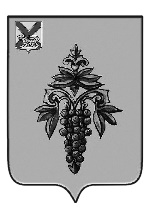 ДУМА ЧУГУЕВСКОГО МУНИЦИПАЛЬНОГО ОКРУГА Р Е Ш Е Н И ЕВ соответствии с Уставом Чугуевского муниципального округа, решением Думы Чугуевского муниципального округа от 27 февраля 2023 года № 449-НПА «Об утверждении программы (прогнозного плана) приватизации муниципального имущества Чугуевского муниципального округа на 2023 год» (в редакции решения от 25 сентября 2023 г. № 505-НПА), Дума Чугуевского муниципального округа РЕШИЛА:	1. Утвердить прилагаемый Отчет об исполнении программы (прогнозного плана) приватизации муниципального имущества Чугуевского муниципального округа за 2023 год.2. Настоящее решение подлежит официальному опубликованию. Председатель ДумыЧугуевского муниципального округа				         Е.В. Пачков Приложение к решению Думы Чугуевского муниципального округаот 16.02.2024  № 567ОТЧЕТ об исполнении программы (прогнозного плана) приватизации муниципального имущества Чугуевского муниципального округа за 2023 годПриватизация имущества, являющегося муниципальной собственностью, регламентируется Федеральным законом от 21 декабря 2001 года № 178-ФЗ «О приватизации государственного и муниципального имущества», постановлением Правительства Российской Федерации от 27 августа 2012 года № 860 «Об организации и проведении продажи государственного или муниципального имущества в электронной форме», а также местными нормативными правовыми актами и программами (прогнозными планами) приватизации.Думой Чугуевского муниципального округа было принято решение от 27 февраля 2023 г. № 449-НПА «Об утверждении программы (прогнозного плана) приватизации муниципального имущества Чугуевского муниципального округа на 2023 год» (в редакции решения от 25 сентября 2023 года № 505-НПА), согласно которому к приватизации предлагалось следующее муниципальное имущество:Автомобиль TOYOTA MARK 2, тип ТС – легковой седан, модель 1JZO710016, цвет – белый, мощность двигателя – 180 л.с., рабочий объем двигателя – 2491 куб.см.,1982 года выпуска.Нежилое помещение – магазин, расположенное на первом этаже пятиэтажного жилого дома, кадастровый номер 25:23:150103:2485, расположенное по адресу: Приморский край, Чугуевский район, с. Чугуевка, ул. Титова, 60, пом. 0. Начальная цена приватизируемого муниципального имущества определялась на основании отчетов об оценке, выполненных в соответствии с Федеральным законом от 29 июля 1998 года № 135-ФЗ «Об оценочной деятельности в Российской Федерации». Таким образом, к продаже предлагалось 2 объекта муниципальной собственности на общую сумму 1 739,4 тысячи рублей.В соответствии с Федеральным законом от 01 апреля 2019 года № 45-ФЗ «О внесении изменений в Федеральный закон «О приватизации государственного и муниципального имущества» процедура продажи муниципального имущества осуществляется исключительно в электронной форме. Администрация Чугуевского муниципального округа прошла процедуру аккредитации на электронной площадке АО «Единая электронная торговая площадка». На аукцион, объявленный 24 августа 2023 года и назначенный на 09 октября 2023 года, выставлялось нежилое помещение – магазин, расположенное на первом этаже пятиэтажного жилого дома. Начальная цена предмета аукциона составляла 1521,0 тысячи рублей. На участие в аукционе поступила заявка от единственного претендента, который был допущен к участию в процедуре. Аукцион был признан состоявшимся. Договор заключен с единственным участником аукциона – ООО «Уссури», по начальной цене договора.Автомобиль TOYOTA MARK 2 выставлялся на аукцион дважды: объявлен 15 июля 2023 года и назначенный на 17 августа 2023 года – заявок на участие не поступало, аукцион признан несостоявшимся,объявлен 19 августа 2023 года и назначенный на 21 сентября 2023 года – состоялся. Начальная цена предмета аукциона составляла 218,4 тысяч рублей. На участие в аукционе было подано 3 заявки, участниками аукциона признаны 2 заявителя. Победителем признан участник ООО «Сибирская энергетическая компания», предложивший наибольшую цену, цена договора составила 262,2 тысячи рублей. Информирование о процедурах осуществлялось в соответствии с действующим законодательством, а именно: информационные сообщения о проведении торгов размещались на официальном сайте администрации Чугуевского муниципального округа, на официальном сайте Российской Федерации torgi.gov.гu, публиковались в районной газете «Наше время», извещения размещались непосредственно на электронной площадке АО «Единая электронная торговая площадка», на сайте www.roseltorg.ru. За отчетный год в бюджет Чугуевского муниципального округа поступило всего средств от реализации муниципального имущества 1 783,2 тысячи рублей, что на 43,8 тысячи рублей больше планируемого показателя. Процент перевыполнения составил 2,5%.Таким образом Программа (прогнозный план) приватизации муниципального имущества Чугуевского муниципального округа за 2023 год исполнена. от 16.02.2024№ 567Об утверждении Отчета об исполнении программы (прогнозного плана) приватизации муниципального имущества Чугуевского муниципального округа за 2023 годОб утверждении Отчета об исполнении программы (прогнозного плана) приватизации муниципального имущества Чугуевского муниципального округа за 2023 годОб утверждении Отчета об исполнении программы (прогнозного плана) приватизации муниципального имущества Чугуевского муниципального округа за 2023 годОб утверждении Отчета об исполнении программы (прогнозного плана) приватизации муниципального имущества Чугуевского муниципального округа за 2023 год